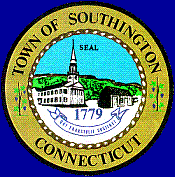 PROGRAM APPROVAL FORMThis form is to be completed and submitted before starting coursework when reclassification warrants pre-approval by the superintendent (see Salary Reclassification Guidelines).  It is used to specify the 30-credit program that will be submitted to the superintendent or his designee for approval for eventual salary reclassification in the Southington Public Schools.The superintendent or his designee must approve any adjustments or substitution to the courses submitted on this form.  A form is available for this purpose (Course Substitution Form).Working toward:          MA           6th Year         6th Year + 30 Hours (7th Year)Please indicate for each course in your program the number of credits, the course number, the title of the course and the college or institution granting the credits.Credits   Course #      Course Title		      	    			Credit Granting InstitutionSignature 							***************************************************************************************Return to human resource office.  Upon review, a copy will be returned to you and a copy will be filed with your Program Approval Form in your personnel file.The request for course approval is:	Approved      Denied  Comments: 														Date 						Signature								NameDate SchoolAssignment/GradeCurrent Degree (date/type)Current Degree (date/type)